VORLAGE FÜR EINEN              
PMO-STANDARD- 
BETRIEBS- 
VORGANG (SOP)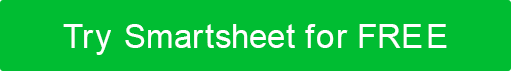 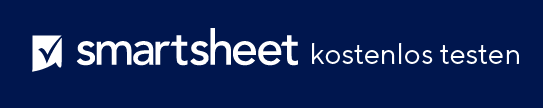 PMO-StandardbetriebsvorgangNAME DES UNTERNEHMENSAdresseOrt, Bundesland und Postleitzahlwebaddress.comVersion 0.0.000/00/0000VERSIONSVERLAUFINHALTSVERZEICHNISVERSIONSVERLAUF	1ÜBERPRÜFUNGSVERFAHREN	3ZWECK	3UMFANG	3BEGRIFFE UND DEFINITIONEN	3VERANTWORTLICHKEITEN UND ERWARTUNGEN DES PMO	4PROJEKTMANAGER-STRUKTUR	4MEETING-STRUKTUR NACH ART	5STATUS-MEETING	5PROJEKTTEAM-MEETING	6STAKEHOLDER-INTERAKTIONS-MEETING	7PMO-SUPPORT-MODELL	8PMO-SUPPORT-STUFEN	8PMO-TOOLS UND INFORMATIONSSYSTEME	9PROJEKTANFORDERUNGEN NACH PHASE	9PHASE 1: INITIALISIERUNG	9PHASE 2: PLANUNG	9PHASE 3: UMSETZUNG	10PHASE 4: LEISTUNG UND KONTROLLE	10PHASE 5: PROJEKTABSCHLUSS	10TRAINING UND ENTWICKLUNG	11UMFANGSÄNDERUNGSMANAGEMENT	11PROJEKTPLANUNG	11KAPAZITÄTSPLANUNG	12BERICHTERSTATTUNG	12DOKUMENTATION	12KOMMUNIKATIONSMANAGEMENT	13AUFSCHLÜSSELUNG DER DAUER WICHTIGER PMO-AKTIVITÄTEN	13SIGNATUREN	14ÜBERPRÜFUNGSVERFAHRENListen Sie auf, wie oft der SOP überprüft und aktualisiert werden soll und wer dafür verantwortlich ist. ZWECKUMFANGBEGRIFFE UND DEFINITIONENDefinieren Sie akronyme, Fachbegriffe oder mehrdeutige Begriffe.VERANTWORTLICHKEITEN UND ERWARTUNGEN DES PMOPROJEKTMANAGER-STRUKTURMEETING-STRUKTUR NACH ARTSTATUS-MEETINGPROJEKTTEAM-MEETINGSTAKEHOLDER-INTERAKTIONS-MEETINGPMO-SUPPORT-MODELLPMO-SUPPORT-STUFENPMO-TOOLS UND INFORMATIONSSYSTEMEPROJEKTANFORDERUNGEN NACH PHASEPHASE 1: INITIALISIERUNGPHASE 2: PLANUNGPHASE 3: UMSETZUNGPHASE 4: LEISTUNG UND KONTROLLEPHASE 5: PROJEKTABSCHLUSSTRAINING UND ENTWICKLUNGUMFANGSÄNDERUNGSMANAGEMENTPROJEKTPLANUNGKAPAZITÄTSPLANUNGBERICHTERSTATTUNGDOKUMENTATIONKOMMUNIKATIONSMANAGEMENT AUFSCHLÜSSELUNG DER DAUER WICHTIGER PMO-AKTIVITÄTENSIGNATURENHolen Sie Signaturen von Projektmanagern ein, um zu bestätigen, dass sie die Verfahren gelesen und verstanden haben. VERSIONSNR.DATUM DER AKTUELLEN VERSIONWIRKSAMKEITSDATUMABLAUFDATUMVERANTWORTLICHE PERSONSIGNATURVERFASSERGENEHMIGUNGBEGRIFFDEFINITIONPROJEKTKOORDINATORSENIOR PROJECT MANAGERPROJEKTMANAGERSONSTIGESZWECK UND HÄUFIGKEIT VON MEETINGSVORBEREITUNGSVERFAHREN FÜR MEETINGSMEETING-FORMATAKTIVITÄTEN NACH DEM MEETINGSONSTIGESZWECK UND HÄUFIGKEIT VON MEETINGSVORBEREITUNGSVERFAHREN FÜR MEETINGSMEETING-FORMATAKTIVITÄTEN NACH DEM MEETINGSONSTIGESZWECK UND HÄUFIGKEIT VON MEETINGSVORBEREITUNGSVERFAHREN FÜR MEETINGSMEETING-FORMATAKTIVITÄTEN NACH DEM MEETINGSONSTIGESKLEINE PROJEKTEMITTELGROßE PROJEKTEGROßE PROJEKTETOOL-NAMEBESCHREIBUNGWARTUNGINHABERAKTIVITÄTBESCHREIBUNGINHABERAKTIVITÄTBESCHREIBUNGINHABERAKTIVITÄTBESCHREIBUNGINHABERAKTIVITÄTBESCHREIBUNGINHABERAKTIVITÄTBESCHREIBUNGINHABERBESCHREIBUNGZWECKZIELGRUPPEMITTELHÄUFIGKEITAKTIVITÄTBESCHREIBUNGSTUNDENHÄUFIGKEITNAME DES MITARBEITERSSIGNATURDATUMHAFTUNGSAUSSCHLUSSAlle von Smartsheet auf der Website aufgeführten Artikel, Vorlagen oder Informationen dienen lediglich als Referenz. Wir versuchen, die Informationen stets zu aktualisieren und zu korrigieren. Wir geben jedoch, weder ausdrücklich noch stillschweigend, keine Zusicherungen oder Garantien jeglicher Art über die Vollständigkeit, Genauigkeit, Zuverlässigkeit, Eignung oder Verfügbarkeit in Bezug auf die Website oder die auf der Website enthaltenen Informationen, Artikel, Vorlagen oder zugehörigen Grafiken. Jegliches Vertrauen, das Sie in solche Informationen setzen, ist aus eigener Verantwortung.